What is the KEY CONCEPT for section 5-2? ____________________________________________________________________________________________________________Main Idea: Chromosomes _________________________ (shorten) at the start of mitosis.	2.	A chromosome is one long, continuous thread of ____________ that has many genes and regulatory information.	3.	Chromosomes condense at the start of mitosis so that they can be more easily ________________________ between the two nuclei.	4.	Chromosomes are not condensed during all stages of the cell cycle, because proteins need to be able to access ______________________ during other stages of the cell cycle.	5.	Using Figure 2-2, draw the final stage of how DNA goes from a long stringy form to a tightly condensed form. On the final stage (the condensed, duplicated chromosome), label the chromatid, telomere, and centromere. Be sure to show the supercoiled DNA in your drawing. Circle the word that best completes the statement.	6.	 DNA wraps around organizing proteins called chromosomes / histones.7.	 The suffix -tin indicates that something is stretched and thin. Keratin / Chromatin is the loose combination of DNA and proteins that looks sort of like spaghetti.8.	 Sister chromatids meet at the centromere / telomere, which looks pinched.9. The ends of DNA molecules form structures called centromeres / telomeres that help prevent 	the loss of genes.Main Idea: Mitosis and cytokinesis produce two genetically ________________________		daughter cells.10.  Interphase prepares a cell to divide by duplicating / removing its DNA and organelles.Write true or false.  If it is false, correct the stage of mitosis (italicized word). _______________11.  The nuclear membrane disintegrates (dissolves) during prophase. _______________12.  Microtubules move chromatids to the poles of the cell during anaphase. _______________13.  Chromosomes reach the poles of the cell during metaphase. _______________14.  The cell’s chromatin condenses into chromosome during prophase. _______________15.  The nuclear envelope re-forms during anaphase. _______________16.  Chromosomes attach to spindle fibers and line up along the equator of the 				cell during interphase._______________17.  The nucleus reappears during prophase._______________18.  Centrioles migrate to the poles of the cell during telophase. _______________19.  Chromatids are pulled apart during anaphase._______________20.  The chromosomes de-condense or unwind during telophase. 21.  Sketch the four phases of mitosis and one phase of cytokinesis. Add the labels anaphase, 	metaphase, prophase, and telophase. Then label:  centrioles, centromere, sister 	chromatids, and spindle fibers.22.  Cytokinesis differs between animal and plant cells. In animal cells, the membrane pinches together to form a cleavage furrow. In plant cells, the membrane cannot pinch together because of the _________________. Instead, a ___________________ is laid down between the two nuclei. This structure develops into the new cell walls and cell membranes.   23.  Label/draw on the pictures below:  animal cell, plant cell, cleavage furrow (protein belt), cell plate, identical daughter cells, new cell wall.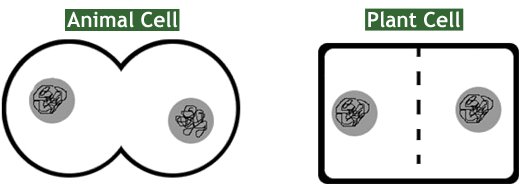 24. Read STEM Interactions: Exploring Elephants’ Low Cancer Rates. Explain the relationship 	between elephants, TP53, and cancer. 25. Go to your online student edition of the text and go to “interactive review” and then on “self-checks”.  Take the 5-2 Self-Check Quiz and record your score below. Write out the most difficult question and answer next to your score.